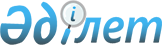 Об утверждении Правил выдачи квот на выбросы парниковых газов
					
			Утративший силу
			
			
		
					Приказ Министра энергетики Республики Казахстан от 18 марта 2015 года № 216. Зарегистрирован в Министерстве юстиции Республики Казахстан 30 апреля 2015 года № 10905. Утратил силу приказом и.о. Министра энергетики Республики Казахстан от 30 июля 2016 года № 363

      Сноска. Утратил силу приказом и.о. Министра энергетики РК от 30.07.2016 № 363.      В соответствии с подпунктом 30) статьи 17 Экологического кодекса Республики Казахстан от 9 января 2007 года, ПРИКАЗЫВАЮ:



      1. Утвердить прилагаемые Правила выдачи квот на выбросы парниковых газов.



      2. Признать утратившим силу приказ Министра охраны окружающей среды Республики Казахстан от 15 мая 2013 года № 124-ө «Об утверждении формы заявления на получение сертификата на выбросы парниковых газов» (зарегистрированный в Реестре государственной регистрации нормативных правовых актов за № 8509, опубликованный в газете «Казахстанская правда» от 23 октября 2013 года № 299 (27573).



      3. Департаменту по изменению климата Министерства энергетики Республики Казахстан обеспечить:

      1) государственную регистрацию настоящего приказа в Министерстве юстиции Республики Казахстан;

      2) направление на официальное опубликование настоящего приказа в течение десяти календарных дней после его государственной регистрации в Министерстве юстиции Республики Казахстан в периодические печатные издания и в информационно-правовую систему «Әділет»;

      3) размещение настоящего приказа на интернет-ресурсе Министерства энергетики Республики Казахстан и на интранет-портале государственных органов;

      4) в течение десяти рабочих дней после государственной регистрации настоящего приказа в Министерстве юстиции Республики Казахстан представление в Департамент юридической службы Министерства энергетики Республики Казахстан сведений об исполнении мероприятий, предусмотренных подпунктами 2) и 3) настоящего пункта. 



      4. Контроль за исполнением настоящего приказа возложить на курирующего вице-министра энергетики Республики Казахстан.



      5. Настоящий приказ вводится в действие по истечении двадцати одного календарного дня после его первого официального опубликования.      Министр энергетики

      Республики Казахстан                       В. Школьник      «СОГЛАСОВАН»

      Министр национальной экономики

      Республики Казахстан

      _____________ Е. Досаев

      3 апреля 2015 год

Утверждены         

приказом Министра энергетики

Республики Казахстан    

от 18 марта 2015 года № 216 

Правила выдачи квот на выбросы парниковых газов 

1. Общие положения

      1. Настоящие Правила выдачи квот на выбросы парниковых газов (далее – Правила) разработаны в соответствии с подпунктом 30) статьи 17 Экологического кодекса Республики Казахстан от 9 января 2007 года (далее – Кодекс) и определяют порядок выдачи квот на выбросы парниковых газов.



      2. В настоящих Правилах используются следующие термины и определения:



      1) счет оператора квотируемой установки - вид счета в государственном реестре углеродных единиц Республики Казахстан, открываемого для природопользователей, подпадающих под требования по квотированию выбросов парниковых газов;



      2) оператор установки - юридическое лицо, в собственности или в законном пользовании которого на территории Республики Казахстан находится установка, функционирование которой предусматривает выбросы парниковых газов;



      3) паспорт установки - документ, содержащий данные о географическом месторасположении установки, осуществляющей выбросы парниковых газов, видах деятельности и характеристиках используемой технологии, базовом объеме выбросов и методике их расчета, а также плане мониторинга и иные сведения, необходимые для учета установок;



      4) квота на выбросы парниковых газов - количественный объем регулируемых выбросов парниковых газов, распределенный на природопользователя на период действия национального плана распределения квот на выбросы парниковых газов (далее - национальный план);



      5) установка, подпадающая под требования по квотированию выбросов парниковых газов - установка, по которой устанавливается квота на выбросы парниковых газов в соответствии с требованиями пункта 1 статьи 94-2 Кодекса;



      6) сертификат – документ, устанавливающий объем разрешенных выбросов парниковых газов, выдаваемый природопользователю в целях выполнения его обязательств по сокращению выбросов парниковых газов и участия в торговле углеродными единицами; 



      7) независимая аккредитованная организация - организация, аккредитованная уполномоченным органом в области охраны окружающей среды (далее – уполномоченный орган) на осуществление верификации, валидации и деятельности по подтверждению отчетов об инвентаризации парниковых газов.



      3. Выдача квот на выбросы парниковых газов в Республике Казахстан природопользователям, подпадающим под квотирование выбросов парниковых газов, осуществляется посредством зачисления соответствующего количества единиц квот на счет оператора квотируемой установки в государственном реестре углеродных единиц Республики Казахстан, после получения им сертификата на выбросы парниковых газов.



      4. Общий объем квот на выбросы парниковых газов, предназначенный для получения природопользователем по установке, определяется на весь период ее эксплуатации в пределах срока действия национального плана и фиксируется в сертификате, выдаваемым уполномоченным органом. 

2. Порядок выдачи квот на выбросы парниковых газов

      5. Природопользователи в целях получения квот на выбросы парниковых газов и участия в торговле углеродными единицами представляют в уполномоченный орган следующие документы, подтвержденные независимой аккредитованной организацией:

      1) отчет об инвентаризации парниковых газов за отчетный год;

      2) паспорт установки;

      3) программу сокращения выбросов парниковых газов;

      4) план мероприятий по реализации проектов по сокращению выбросов парниковых газов.



      6. Заявление на получение сертификата на выбросы парниковых газов подается природопользователем по форме согласно приложению 1 к настоящим Правилам.



      7. Отчет об инвентаризации парниковых газов разрабатывается в соответствии с Формой отчета об инвентаризации парниковых газов, утвержденной приказом Министра охраны окружающей среды Республики Казахстан от 15 мая 2013 года № 123-ө (зарегистрирован в Реестре государственной регистрации нормативных правовых актов за № 8497).



      8. Паспорт установки, включающий план мониторинга, разрабатывается в соответствии с Формой паспорта установки, утвержденной приказом Министра охраны окружающей среды Республики Казахстан от 15 мая 2013 года № 122-ө (зарегистрирован в Реестре государственной регистрации нормативных правовых актов за № 8496).



      9. Документы на получение сертификатов по действующим установкам, включенным в национальный план, подаются до 1 мая первого года действия национального плана.



      10. В случае внесения изменений и дополнений в национальный план, природопользователь подает документы, указанные в пункте 5 настоящих Правил, на получение сертификата по действующим установкам, включенным в национальный план, в течение 2 месяцев после внесения изменений и дополнений в национальный план.



      11. Программа сокращения выбросов парниковых газов и план мероприятий по реализации проектов по сокращению выбросов парниковых газов разрабатываются и представляются природопользователем в уполномоченный орган в произвольной форме. 



      12. В случае, если установки расположены на одной и той же промышленной площадке и оперируются одним оператором, природопользователь может подать одно заявление и одну программу сокращения выбросов парниковых газов по всем установкам.



      13. Заявление на получение сертификата на выбросы парниковых газов по новым установкам, не включенным в национальный план, подается по форме согласно приложению 1 к настоящим Правилам не позднее чем за три месяца до ввода в эксплуатацию новой установки, подпадающей под требования по квотированию выбросов парниковых газов.



      14. Уполномоченный орган выдает сертификат на выбросы парниковых газов по форме согласно приложению 2 к настоящим Правилам в течение месячного срока со дня получения документов, указанных в пункте 5 настоящих Правил. 



      15. Отказ в выдаче сертификата производится в случаях:

      1) если установка, по которой подано заявление, не подпадает под требования по квотированию выбросов парниковых газов;

      2) отсутствия установки либо полного вывода установки из эксплуатации к моменту подачи заявления;

      3) недостоверность представленных данных;

      4) отсутствие заключения независимой аккредитованной организации.



      16. В случае, если уполномоченный орган в сроки, определяемые в соответствии с настоящими Правилами, не выдал заявителю сертификат либо не предоставил мотивированный отказ, то с даты истечения сроков его сертификат считается выданным и квота зачисляется на счет природопользователя в государственном реестре углеродных единиц. 



      17. Сертификат на выбросы парниковых газов выдается природопользователю уполномоченным органом на период действия национального плана.



      18. Выдача квоты по новой установке из резерва объема квот национального плана осуществляется в течение месячного срока со дня получения документов, указанных в подпунктах 2), 3) и 4) пункта 5 настоящих Правил.



      19. Оператор государственного реестра углеродных единиц, являющийся подведомственной организацией уполномоченного органа, производит зачисление единиц квоты на выбросы парниковых газов в соответствии с Правилaми ведения государственного реестра углеродных единиц, утвержденными приказом Министра охраны окружающей среды Республики Казахстан от 10 мая 2012 года № 122-ө (зарегистрирован в Реестре государственной регистрации нормативных правовых актов за № 7702).



      20. Решение об отмене квоты принимается уполномоченным органом в соответствии с национальным планом на соответствующий период, в случае полного прекращения деятельности, по которой осуществлялась выдача квот на выбросы парниковых газов.



      21. Решение о приостановлении квоты принимается уполномоченным органом в соответствии с пунктом 28-2 статьи 17 Кодекса, в случаях непредставления, несвоевременного представления природопользователем отчета об инвентаризации парниковых газов, отсутствия подтверждения отчета об инвентаризации парниковых газов независимой аккредитованной организацией, а также выявления фактов представления недостоверных данных об инвентаризации парниковых газов.

Приложение 1       

к Правилам выдачи квот  

на выбросы парниковых газов

форма            

                               Заявление

        на получение сертификата на выбросы парниковых газов      Заявитель отвечает за достоверность сведений.      Руководитель 

      (Фамилия, имя и отчество (при наличии), должность, подпись, место печати)

Приложение 2     

к Правилам выдачи квот на

выбросы парниковых газов      Сноска. Приложение 2 в редакции приказа Министра энергетики Республики Казахстан от 22.01.2016 № 21 (вводится в действие по истечении десяти календарных дней после дня его первого официального опубликования).

форма                    _______________________________________________________

      (наименование органа, выдающего сертификат на выбросы

                        парниковых газов)                              СЕРТИФИКАТ

                      на выбросы парниковых газов      Настоящий сертификат, выданный в соответствии со статьей 94-3

Экологического кодекса Республики Казахстан, удостоверяет, что

_____________________________________________________________________

                 (наименование оператора установки)

БИН__________________________________________________________________

_____________________________________________________________________

                        (юридический адрес)

Наименование производственного объекта (установки)___________________

по следующим видам деятельности______________________________________

                                  (указываются виды деятельности)

получено разрешение на выбросы парниковых газов в целях выполнения

его обязательств по сокращению выбросов парниковых газов и участия в

торговле углеродными единицами в соответствии с Национальным планом

распределения квот в размере: _______________________ тонн

_______________________год (ы);      В соответствии с пунктом 1 статьи 94-4 Экологического кодекса

Республики Казахстан дополнительный объем квоты:      на отчетный период.      Срок сдачи сертификата: до « » ________ 20__ года      Отчетов об инвентаризации парниковых газов за отчетный год, в

соответствии с формами отчетов об инвентаризации парниковых газов,

утвержденными приказом исполняющего обязанности Министра энергетики

Республики Казахстан от 28 июля 2015 года № 502 (зарегистрирован в

Реестре государственной регистрации нормативных правовых актов за

№ 11818), подтвержденный независимой аккредитованной организацией,

подается в срок до 1 апреля следующего за отчетным годом.

      Мониторинг производится в соответствии с

__________________________________________________________________

(требования к мониторингу с указанием стандарта мониторинга,

применяемого к установке (методик, утвержденных уполномоченным

органом в области охраны окружающей среды))Руководитель (уполномоченное лицо) __________ _________________

                                   (подпись) (Ф.И.О.(при его наличии)М. П.

город __________ Дата выдачи
					© 2012. РГП на ПХВ «Институт законодательства и правовой информации Республики Казахстан» Министерства юстиции Республики Казахстан
				1. Наименование

оператора установки2. Общие сведения:

2.1. Юридический адрес

2.2. Индивидуальный идентификационный номер

(ИИН), бизнес-идентификационный номер (БИН)

2.3. Контактные телефоны, факс,

электронная почта3. Сектор экономики, к которому

относится установка,

подпадающая под требования по

квотированию выбросов

парниковых газов (код и

название) по общему классификатору видов экономической деятельности4. Объем запрашиваемой квоты на

выбросы парниковых газов из:

4.1. Национального плана

4.2. Резерва объема квот

национального плана (для новых и

расширяемых установок)

4.3. Итого__________________________ тонн

__________________________ тонн

__________________________ тонн5. Источник для получения квоты

на выбросы парниковых газов6. Период времени, на который

предназначается квота на

выбросы парниковых газовНа 20____ год7. К заявке прилагаются оригиналы следующих документов:1) отчет об инвентаризации

парниковых газов за отчетный год

2) паспорт установки

3) программа сокращения

выбросов парниковых газов

4) план мероприятий по

реализации проектов по

сокращению выбросов парниковых

газов